MYRA GRAND CHAPTER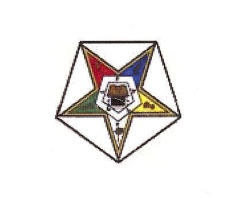   Order of the Eastern Star, P.H.A.Jurisdiction of MarylandAPPLICATION FOR DISPENSATIONDate:  TO:		Grand Worthy Matron		Myra Grand Chapter, OES, PHA		1307 Eutaw Place		Baltimore, MD 21217THRU:		District Deputy Grand MatronI, the undersigned, request that a dispensation be granted to:										   Chapter NoLocated at:Reason/Purpose for Dispensation:To Perform the Order of the Eastern Star Degree			To Obligate a Master Mason		To Perform the Queen of the South Degree 			 HealingLocation of Activity:Date of Activity:                                  						    Time: 	             to                                        Day  of  Week                            Date (Month/day/year )______________________________________________         Worthy Matron						Street Address or P.O. Box No.City/State/Zip							Telephone Number:  Attest:	 _____________________________________	SecretaryName of Insurance CompanyPolicy Number:THIS SPACE IS RESERVED FOR MYRA GRAND CHAPTER USE ONLY!THIS SPACE IS RESERVED FOR MYRA GRAND CHAPTER USE ONLY!THIS SPACE IS RESERVED FOR MYRA GRAND CHAPTER USE ONLY!THIS SPACE IS RESERVED FOR MYRA GRAND CHAPTER USE ONLY!THIS SPACE IS RESERVED FOR MYRA GRAND CHAPTER USE ONLY!THIS SPACE IS RESERVED FOR MYRA GRAND CHAPTER USE ONLY!Reviewed By District Deputy Grand MatronReviewed By District Deputy Grand MatronReviewed By District Deputy Grand MatronReviewed By District Deputy Grand MatronReviewed By Grand Secretary:Reviewed By Grand Secretary:YNReason for DenialDate:Date:Dispensation ApprovedDate Granted:Date Denied:Tickets ApprovedFlyers/Letters ApprovedReason for Denial:Reason for Denial:Date/Signed by DDGMSignature:Signature:Signature:Grand Worthy MatronGrand Worthy Matron